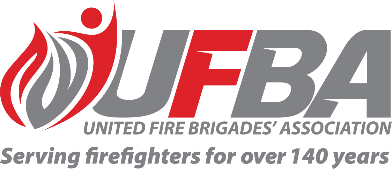 Registration of Interest for UFBA Representative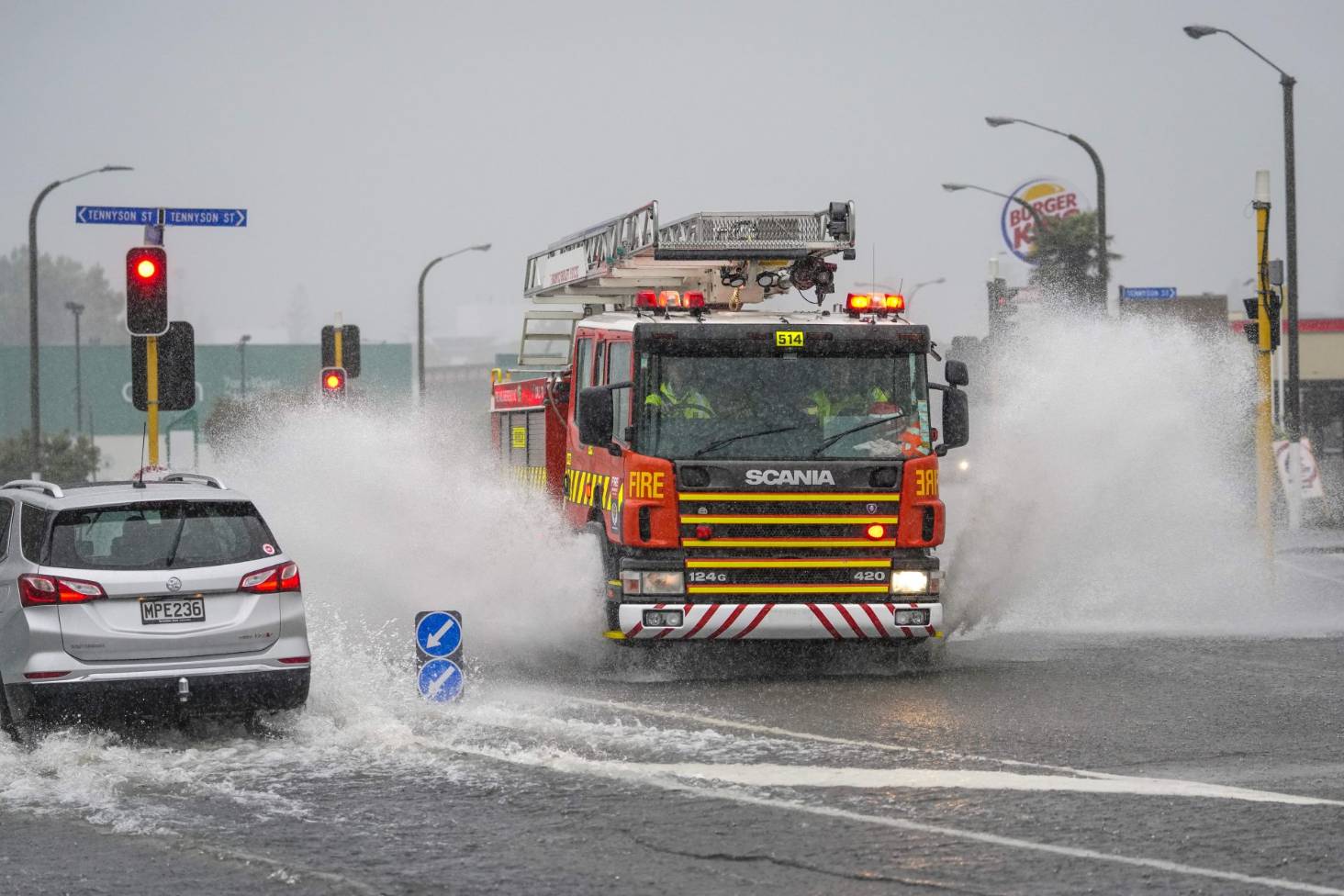 Seeking UFBA Representative for:Seeking UFBA Representative for:Seeking UFBA Representative for:Working Safely in Water Project – Reference GroupWorking Safely in Water Project – Reference GroupReference Group IntroductionReference Group IntroductionA report issued in 2020 has identified working in and around water as a critical risk.  The report also noted “FENZ involvement in water-related rescues has been increasing but the risk management practice is inconsistent across the organisation”.The purpose of the Reference Group is to bring together stakeholders from within key business units, FENZ, and unions and associations that have an interest or involvement in the Working Safely in Water Project.A report issued in 2020 has identified working in and around water as a critical risk.  The report also noted “FENZ involvement in water-related rescues has been increasing but the risk management practice is inconsistent across the organisation”.The purpose of the Reference Group is to bring together stakeholders from within key business units, FENZ, and unions and associations that have an interest or involvement in the Working Safely in Water Project.A report issued in 2020 has identified working in and around water as a critical risk.  The report also noted “FENZ involvement in water-related rescues has been increasing but the risk management practice is inconsistent across the organisation”.The purpose of the Reference Group is to bring together stakeholders from within key business units, FENZ, and unions and associations that have an interest or involvement in the Working Safely in Water Project.Date opened 16 November 202216 November 2022Date closes23 November 2022ScheduleN/AN/ALocationN/ARepresentative RequirementsRepresentative RequirementsRepresentative RequirementsRepresentative RequirementsRepresentative RequirementsExperienceCommitmentThe Group will meet three times per year, or more frequently as required.  Meetings will be via Teams. In-person meetings may be arranged if required.Online meetings will be no longer than two hours.Meetings expected to exceed four hours must be held in-person.The Group will meet three times per year, or more frequently as required.  Meetings will be via Teams. In-person meetings may be arranged if required.Online meetings will be no longer than two hours.Meetings expected to exceed four hours must be held in-person.The Group will meet three times per year, or more frequently as required.  Meetings will be via Teams. In-person meetings may be arranged if required.Online meetings will be no longer than two hours.Meetings expected to exceed four hours must be held in-person.The Group will meet three times per year, or more frequently as required.  Meetings will be via Teams. In-person meetings may be arranged if required.Online meetings will be no longer than two hours.Meetings expected to exceed four hours must be held in-person.Your DetailsYour DetailsYour DetailsYour DetailsNameBrigade, Rank/RolePhoneEmailPlease describe your experience relevant to the requirements of this position:Please return this form by the close date to MAP Administrator, Jane Davie jane@ufba.org.nz Please describe your experience relevant to the requirements of this position:Please return this form by the close date to MAP Administrator, Jane Davie jane@ufba.org.nz Please describe your experience relevant to the requirements of this position:Please return this form by the close date to MAP Administrator, Jane Davie jane@ufba.org.nz Please describe your experience relevant to the requirements of this position:Please return this form by the close date to MAP Administrator, Jane Davie jane@ufba.org.nz 